64th annual meeting 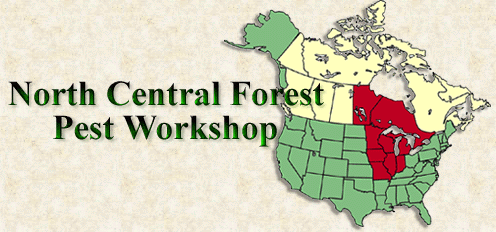 “Reconnecting Silviculture and Forest Health” 21-24 September 2015Hosted by:   Menominee Tribal Enterprises (MTE) at the Menominee Casino Resort, N277 Hwy. 47/55, Keshena, WI 54135 Monday, Sept 212:00 - 3:30 pm	Fungal Foray at College of Menominee Nation.  Depart from Great Bear Room.  Trip leaders:  Jeff Grignon (MTE); Dana Richter (Michigan Tech), and Brian Schwingle (Minnesota DNR) 4:00 onward  	Check-in at Menominee Casino Resort or hotels in Shawano (Comfort Inn and Suites or Settle Inn and Suites)4:00 - 5:30	Registration at Great Bear Room and poster set up. 5:30 - 6:30	Meet and greet at Great Bear Room, Hors D’oeuvres servedDinner on your own, restaurant suggestions (Keshena:  War Bonnet, Forest Island.  Shawano:  Luigie’s, Farm Inn).Tuesday, Sept 227:00 - 8:00 am	Breakfast at Five Clans Ballroom and poster viewing.7:30 ongoing	Registration, Great Bear RoomOpening session, Five Clans Ballroom8:00 am - 12:00 pmModerator:  Dave L. Mausel Ph.D., MTE8:00 - 8:30	Invocation: Joey AwonohopayPosting of colors:  Veterans of the Menominee NationDrum group: Five ClansWelcome: Gary Besaw, Chairman, Menominee Tribal LegislatureWelcome: Norman Shawanokasic, President, CEO, COO, and Chairman of the Board of Directors, Menominee Tribal EnterprisesOpening keynote presentation8:30 - 8:40	The Menominee view of sustained yield forest management
Marshall Pecore, Forest Manager, MTEManagement reports8:40 - 9:00	Timber sale cutting restrictions
Linda Williams, Forest Health Specialist, Wisconsin DNR9:00 - 9:20	Ash stands - A checklist for making management decisions Greg Edge, Silviculture Specialist, Wisconsin DNR9:20 - 9:40 	Timberland management in the wake of beech bark disease in the eastern Upper Peninsula
Dave Fehringer, Associate Regional Director, Great Lakes Region, Forestland Group 9:40 - 10:00 	The FSC Pesticide Program – Foundations & Recent Updates
Dave Chaffin, Director of Business Development, Forest Stewardship Council 10:00 - 10:30 	Break, Light Snacks, and Poster Viewing.Research reports10:30 - 11:00	Non-stationarity of European gypsy moth introduction pathways: A nationwide spatial risk model
Gericke Cook, Geographer, USDA-APHIS 11:00 - 11:30	TBD11:30 - 12:00 	Accessing how climate change will impact defoliators in the southern boreal forest	Ken Raffa Ph.D., Professor, University of Wisconsin-Madison12:00 - 1:00 	Lunch at Five Clans BallroomTuesday afternoon, Sept 22Heterbasidion root disease sessionModerator:  Linda Haugen, USDA Forest Service9:40 - 10:00 	A bit of Heterobasidion root disease history and biologyGlen Stanosz Ph.D., Professor of Tree and Forest Health, Univ. of Wisconsin-Madison 1:25 - 1:40	Biological control of Heterobasidion root disease John McLaughlin Ph.D., Forest Pathologist, BioForest1:40 - 1:50 	Heterobasidion root disease in Minnesota                             Brian Schwingle, Forest Health Specialist, Minnesota DNR 1:50 - 2:00	Heterobasidion root disease in Michigan                                Dana Richter or Roger Mech, Student research sessionModerator:  Andrea Diss-Torrance, Wisconsin DNR2:00 - 3:00	Student presentations TBD (15 Min. each)3:00 - 3:30 	Break, Light Snacks, and Poster Viewing.3:30 - 4:30	Student presentations TBD (15 Min. each)4:30 - 4:45	Wrap Up5:00 - 6:00	Fun run/walk (Coordinator Mike Hillstrom Wisconsin DNR, meet at Great Bear Room)6:00		Dinner at Five Clans   Ballroom6:30	Hoop Dancers: Menominee Tribal School studentsWednesday, Sept 237:00 – 8:00 am	Breakfast at Five Clans Ballroom and Poster Viewing.7:30 - 8:30	Registration, Great Bear RoomTour of Menominee Forest Health Issues8:30 am - 4:30 pmCoordinators: Dave L. Mausel Ph.D., MTEDerrick White, MTE; Leon Fowler, MTE8:30 - 12:00	Depart for Field Tour from Great Bear Room (Observe beech and ash management, oak wilt control, white pine management,  sawmill tour, large diameter white pine and hemlock stands, butternut gap experiment, resistant butternut and elm, and invasive plants.  12:00 – 1:30	Box Lunch at Menominee Logging Camp Museum and Cultural Museum.  Black ash basket making demonstration.1:30 - 3:00	Field tour continues3:00 – 3:20	Break (snacks and drink included)3:20 - 4:30 	Field tour continues4:30	Return to Casino5:00 	NCFPW Business Meeting (Five Clans Ballroom)6:00 	Dinner and Social at Casino’s Five Clans Ballroom7:00 pm	Evening speaker TBDThursday, Sept 247:00 – 8:00 	Breakfast at Five Clans Ballroom and Poster Viewing.7:30 ongoing	Registration, Great Bear Room  Management reportsModerator: ______________8:00 – 8:30	Managing forest regeneration and development after a large-scale wind disturbance
Paul Crocker, GIS and Inventory Forester, MTE9:00 – 9:30	White-tailed deer management on the Menominee Indian Reservation, WisconsinDon Reiter, Wildlife Biologist, Menominee Indian Tribe 9:30 – 10:00	Rapid white oak mortality (RWOM) in Missouri and the current management response
Sharon Reed Ph.D., Research Scientist, University of Missouri.10:00 – 10:30 	Break (snacks and drinks included) State, Province, and Tribal forest health reportsModerator: Michael Hillstrom, Wisconsin DNR10:30 – 11:30	States:	Wisconsin TBD	Minnesota TBD	Michigan TBDIowa TBDIndiana TBDIllinois TBDMissouri TBDProvinces:Manitoba TBDOntario TBD	TribesDavid Mausel Ph.D., Forest health forester, MTE	Others TBD11:30 	Closing Comments:  2016 NCFPW Plans and Adjourn.  Retire colors: Veterans of the Menominee Nation Drum group: Five ClansLunch is not provided.	Thank-you!2015 meeting committeeCo-chair:  Linda Williams, Wisconsin DNRCo-chair:  David L. Mausel, MTEAndrea Diss-Torrance, Wisconsin DNRRenee Pinski, Wisconsin DATCPMike Hillstrom, Wisconsin DNRLinda Haugen, USDA FS Forest Health ProtectionMark Guthmiller, Wisconsin DNRPaul Cigan, Wisconsin DNRRebecca Gray, Wisconsin DNRToby Petrice, USFSNCFPW Board of RepresentativesChair:  Linda Williams, Wisconsin DNRTreasurer: Toby Petrice, USDA FS Northern Research StationHistorian: Linda Haugen, USDA FS Forest Health ProtectionMember at Large: Fiona Ross, Manitoba ConservationMember at Large: Sara Tanis, Michigan State UniversityMember at Large: David L. Mausel, MTEMember at Large: Robbie Doerhoff, Missouri Dept. of ConservationMember at Large: Richard Wilson, Ontario Ministry of Nat. Res.Member at Large: Holly Petrillo, University of WI-Stevens PointMember at Large: Brian Schwingle, Minnesota DNRMember at Large: Roger Mech, Michigan DNR